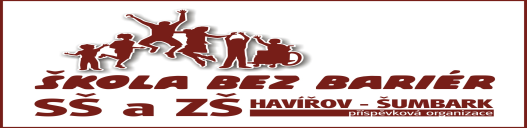 Dodatek č.1/2018ke smlouvěO zajištění stravování ve stravovacím zařízeníStřední škola a Základní škola, Havířov-Šumbark, příspěvková organizaceze dne 4.1.2016Dodavatel:Střední škola a Základní škola, Havířov-Šumbark, příspěvková organizaceŠkolní 2/601,  736 01  Havířov-ŠumbarkZastoupená ředitelem Mgr. Vojtěchem KolaříkemIČ 13644297Kraj: MoravskoslezskýOdběratel:Střední průmyslová škola stavební, Havířov, příspěvková organizaceKollárova 2, 736 01  Havířov - PodlesíZastoupená ředitelem ing. Pavlem ŘehořemIČ: 70890692Kraj: MoravskoslezskýS odvoláním na odstavec IV, bod 2 dochází k úpravě ceníkových cen obědů, které jsou vyčísleny v příloze č.1, ceník dopravy zůstává pro školní rok 2018/2019 beze změn.V Havířově  20.8.2018Dodavatel:	Mgr. Vojtěch Kolařík				              	ředitel    				                                           